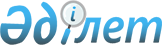 Саран қалалық мәслихатының 2011 жылғы 12 желтоқсандағы 43 сессиясының "2012-2014 жылдарға арналған қалалық бюджет туралы" N 665 шешіміне өзгерістер енгізу туралы
					
			Мерзімі біткен
			
			
		
					Қарағанды облысы Саран қаласы мәслихатының 12 сессиясының 2012 жылғы 22 қарашадағы N 126 шешімі. Қарағанды облысының Әділет департаментінде 2012 жылғы 27 қарашада N 1993 тіркелді. Мерзімі өткендіктен қолданыс тоқтатылды
      Қазақстан Республикасының 2008 жылғы 4 желтоқсандағы Бюджет кодексіне, "Қазақстан Республикасындағы жергілікті мемлекеттік басқару және өзін-өзі басқару туралы" Қазақстан Республикасының 2001 жылғы 23 қаңтардағы Заңына сәйкес, Саран қалалық мәслихаты ШЕШІМ ЕТТІ:
      1. Саран қалалық мәслихатының 2011 жылғы 12 желтоқсандағы 43 сессиясының "2012-2014 жылдарға арналған қалалық бюджет туралы" N 665 шешіміне (Нормативтік құқықтық актілерді мемлекеттік тіркеу тізілімінде N 8-7-128 болып тіркелген, 2011 жылғы 30 желтоқсандағы N 53 "Саран газеті" газетінде жарияланған), оған Саран қалалық мәслихатының 2012 жылғы 06 сәуірдегі 3 сессиясының "Саран қалалық мәслихатының 2011 жылғы 12 желтоқсандағы 43 сессиясының "2012-2014 жылдарға арналған қалалық бюджет туралы" N 665 шешіміне өзгерістер енгізу туралы" N 35 шешімімен өзгерістер енгізілген (Нормативтік құқықтық актілерді мемлекеттік тіркеу тізілімінде N 8-7-133 болып тіркелген, 2012 жылғы 19 сәуірдегі N 16 "Спутник" газетінде жарияланған), Саран қалалық мәслихатының 2012 жылғы 11 маусымдағы 5 сессиясының "Саран қалалық мәслихатының 2011 жылғы 12 желтоқсандағы 43 сессиясының "2012-2014 жылдарға арналған қалалық бюджет туралы" N 665 шешіміне өзгерістер енгізу туралы" N 63 шешімімен өзгерістер енгізілген (Нормативтік құқықтық актілерді мемлекеттік тіркеу тізілімінде N 8-7-137 болып тіркелген, 2012 жылғы 28 маусымдағы N 26 "Спутник" газетінде жарияланған), Саран қалалық мәслихатының 2012 жылғы 14 тамыздағы 7 сессиясының "Саран қалалық мәслихатының 2011 жылғы 12 желтоқсандағы 43 сессиясының "2012-2014 жылдарға арналған қалалық бюджет туралы" N 665 шешіміне өзгерістер енгізу туралы" N 83 шешімімен өзгерістер енгізілген (Нормативтік құқықтық актілерді мемлекеттік тіркеу тізілімінде N 1920 болып тіркелген, 2012 жылғы 6 қыркүйекте N 36 "Спутник" газетінде жарияланған), Саран қалалық мәслихатының 2012 жылғы 25 қазандағы 10 сессиясының "Саран қалалық мәслихатының 2011 жылғы 12 желтоқсандағы 43 сессиясының "2012-2014 жылдарға арналған қалалық бюджет туралы" N 665 шешіміне өзгерістер енгізу туралы" N 110 шешімімен өзгерістер енгізілген (Нормативтік құқықтық актілерді мемлекеттік тіркеу тізілімінде N 1963 болып тіркелген, 2012 жылғы 8 қарашада N 45 "Спутник" газетінде жарияланған), Саран қалалық мәслихатының 2012 жылғы 9 қарашадағы 11 сессиясының "Саран қалалық мәслихатының 2011 жылғы 12 желтоқсандағы 43 сессиясының "2012-2014 жылдарға арналған қалалық бюджет туралы" N 665 шешіміне өзгерістер енгізу туралы" N 118 шешімімен өзгерістер енгізілген (Нормативтік құқықтық актілерді мемлекеттік тіркеу тізілімінде N 1982 болып тіркелген, 2012 жылғы 22 қарашада N 47 "Спутник" газетінде жарияланған) келесі өзгерістер енгізілсін:
      1) 1 тармақта:
      1) тармақшада:
      бірінші азат жолда "3769546" саны "3799546" санымен ауыстырылсын;
      2) тармақшада:
      "3787272" саны "3817272" санымен ауыстырылсын;
      6) тармақшада:
      бірінші азат жолда "225047" саны "255047" санымен ауыстырылсын;
      2) көрсетілген шешімнің 1 қосымшасы осы шешімнің қосымшасына сәйкес жаңа редакцияда мазмұндалсын.
      2. Осы шешім 2012 жылдың 1 қаңтарынан қолданысқа енеді. 2012 жылға арналған қалалық бюджет
					© 2012. Қазақстан Республикасы Әділет министрлігінің «Қазақстан Республикасының Заңнама және құқықтық ақпарат институты» ШЖҚ РМК
				
Сессия төрағасы
Е. Туркавский
Мәслихат хатшысы
Р. БекбановСаран қалалық мәслихатының
2012 жылғы 22 қарашадағы
12 сессиясының N 126 шешіміне
қосымша
Саран қалалық мәслихатының
2011 жылғы 12 желтоқсандағы
43 сессиясының N 665 шешіміне
1 қосымша
Санаты
Санаты
Санаты
Санаты
Сомасы (мың теңге)
Сыныбы
Сыныбы
Сыныбы
Сомасы (мың теңге)
Iшкi сыныбы
Iшкi сыныбы
Сомасы (мың теңге)
Атауы
Сомасы (мың теңге)
1
2
3
4
5
І. Кірістер
3799546
1
Салықтық түсімдер
707588
01
Табыс салығы
208388
2
Жеке табыс салығы
208388
03
Әлеуметтiк салық
149564
1
Әлеуметтік салық
149564
04
Меншiкке салынатын салықтар
288427
1
Мүлiкке салынатын салықтар
34268
3
Жер салығы
200390
4
Көлiк құралдарына салынатын салық
53758
5
Бірыңғай жер салығы
11
05
Тауарларға, жұмыстарға және қызметтер көрсетуге салынатын iшкi салықтар
53219
2
Акциздер
2617
3
Табиғи және басқа ресурстарды пайдаланғаны үшiн түсетiн түсiмдер
40075
4
Кәсiпкерлiк және кәсiби қызметтi жүргiзгенi үшiн алынатын алымдар
9894
5
Ойын бизнесіне салық
633
08
Заңдық мәнді іс-әрекеттерді жасағаны және (немесе) оған уәкілеттігі бар мемлекеттік органдар немесе лауазымды адамдар құжаттар бергені үшін алынатын міндетті төлемдер
7990
1
Мемлекеттік баж
7990
2
Салықтық емес түсiмдер
11893
01
Мемлекеттік меншіктен түсетін кірістер
10168
1
Мемлекеттік кәсіпорындардың таза кірісі бөлігінің түсімдері
385
5
Мемлекет меншігіндегі мүлікті жалға беруден түсетін кірістер
9783
06
Басқа да салықтық емес түсiмдер
1725
1
Басқа да салықтық емес түсiмдер
1725
3
Негізгі капиталды сатудан түсетін түсімдер
28970
03
Жердi және материалдық емес активтердi сату
28970
1
Жерді сату
28198
2
Материалдық емес активтерді сату
772
4
Трансферттердің түсімдері
3035695
02
Мемлекеттiк басқарудың жоғары тұрған органдарынан түсетiн трансферттер
3035695
2
Облыстық бюджеттен түсетiн трансферттер
3035695
6
Мемлекеттiң қаржы активтерiн сатудан түсетiн түсiмдер
15400
01
Мемлекеттiң қаржы активтерiн сатудан түсетiн түсiмдер
15400
5
Мүлiктiк кешен түрiндегi коммуналдық мемлекеттiк мекемелер мен мемлекеттiк кәсiпорындарды және коммуналдық мемлекеттiк кәсiпорындардың жедел басқаруындағы немесе шаруашылық жүргiзуiндегi өзге мемлекеттiк мүлiктi сатудан түсетiн түсiмдер
15400
Функционалдық топ
Функционалдық топ
Функционалдық топ
Функционалдық топ
Функционалдық топ
Сомасы (мың теңге)
Кіші функция
Кіші функция
Кіші функция
Кіші функция
Сомасы (мың теңге)
Бюджеттік бағдарламалардың әкімшісі
Бюджеттік бағдарламалардың әкімшісі
Бюджеттік бағдарламалардың әкімшісі
Сомасы (мың теңге)
Бағдарлама
Бағдарлама
Сомасы (мың теңге)
Атауы
Сомасы (мың теңге)
1
2
3
4
5
6
ІІ. Шығындар
3817272
01
Жалпы сипаттағы мемлекеттiк қызметтер
133641
1
Мемлекеттiк басқарудың жалпы функцияларын орындайтын өкiлдiк, атқарушы және басқа органдар
102230
112
Аудан (облыстық маңызы бар қала) мәслихатының аппараты
14260
001
Аудан (облыстық маңызы бар қала) мәслихатының қызметін қамтамасыз ету жөніндегі қызметтер
14260
122
Аудан (облыстық маңызы бар қала) әкімінің аппараты
70020
001
Аудан (облыстық маңызы бар қала) әкімінің қызметін қамтамасыз ету жөніндегі қызметтер
58240
003
Мемлекеттік органның күрделі шығыстары
11780
123
Қаладағы аудан, аудандық маңызы бар қала, кент, ауыл (село), ауылдық (селолық) округ әкімінің аппараты
17950
001
Қаладағы аудан, аудандық маңызы бар қаланың, кент, ауыл (село), ауылдық (селолық) округ әкімінің қызметін қамтамасыз ету жөніндегі қызметтер
17950
2
Қаржылық қызмет
19955
452
Ауданның (облыстық маңызы бар қаланың) қаржы бөлімі
19955
001
Ауданның (облыстық маңызы бар қаланың) бюджетін орындау және ауданның (облыстық маңызы бар қаланың) коммуналдық меншігін басқару саласындағы мемлекеттік саясатты іске асыру жөніндегі қызметтер
16112
003
Салық салу мақсатында мүлікті бағалауды жүргізу
1052
011
Коммуналдық меншікке түскен мүлікті есепке алу, сақтау, бағалау және сату
2791
5
Жоспарлау және статистикалық қызмет
11456
453
Ауданның (облыстық маңызы бар қаланың) экономика және бюджеттік жоспарлау бөлімі
11456
001
Экономикалық саясатты, мемлекеттік жоспарлау жүйесін қалыптастыру мен дамыту және ауданды (облыстық маңызы бар қаланы) басқару саласындағы мемлекеттік саясатты іске асыру жөніндегі қызметтер
11456
02
Қорғаныс
2494
1
Әскери мұқтаждықтар
2265
122
Аудан (облыстық маңызы бар қала) әкімінің аппараты
2265
005
Жалпыға бірдей әскери міндетті атқару шеңберіндегі іс-шаралар
2265
2
Төтенше жағдайлар жөнiндегi жұмыстарды ұйымдастыру
229
122
Аудан (облыстық маңызы бар қала) әкімінің аппараты
229
007
Аудандық (қалалық) ауқымдағы дала өрттерінің, сондай-ақ мемлекеттік өртке қарсы қызмет органдары құрылмаған елдi мекендерде өрттердің алдын алу және оларды сөндіру жөніндегі іс-шаралар
229
03
Қоғамдық тәртіп, қауіпсіздік, құқықтық, сот, қылмыстық-атқару қызметі
5215
1
Құқық қорғау қызметi
5215
458
Ауданның (облыстық маңызы бар қаланың) тұрғын үй-коммуналдық шаруашылығы, жолаушылар көлігі және автомобиль жолдары бөлімі
5215
021
Елдi мекендерде жол қозғалысы қауiпсiздiгін қамтамасыз ету
5215
04
Бiлiм беру
1208496
1
Мектепке дейiнгi тәрбиелеу және оқыту
262179
471
Ауданның (облыстық маңызы бар қаланың) білім, дене шынықтыру және спорт бөлімі
262179
003
Мектепке дейінгі тәрбиелеу мен оқытуды қамтамасыз ету
259819
025
Республикалық бюджеттен берілетін нысаналы трансферттер есебінен жалпы үлгідегі, арнайы (түзету), дарынды балалар үшін мамандандырылған, жетім балалар мен ата-аналарының қамқорынсыз қалған балалар үшін балабақшалар, шағын орталықтар, мектеп интернаттары, кәмелеттік жасқа толмағандарды бейімдеу орталықтары тәрбиешілеріне біліктілік санаты үшін қосымша ақының мөлшерін ұлғайту
2360
2
Бастауыш, негізгі орта және жалпы орта білім беру
907691
471
Ауданның (облыстық маңызы бар қаланың) білім, дене шынықтыру және спорт бөлімі
907691
004
Жалпы білім беру
751891
005
Балалар мен жеткіншектерге қосымша білім беру
134873
063
Республикалық бюджеттен берілетін трансферттер есебінен "Назарбаев Зияткерлік мектептері" ДБҰ-ның оқу бағдарламалары бойынша біліктілікті арттырудан өткен мұғалімдерге еңбекақыны арттыру
883
064
Бастауыш, негізгі орта, жалпыға бірдей орта білім беру ұйымдарының (дарынды балаларға арналған мамандандырылған (жалпы үлгідегі, арнайы (түзету); жетім балаларға және ата-анасының қамқорлығынсыз қалған балаларға арналған ұйымдар): мектептердің, мектеп-интернаттарының мұғалімдеріне біліктілік санаты үшін қосымша ақы мөлшерін республикалық бюджеттен берілетін трансферттер есебінен ұлғайту
20044
9
Бiлiм беру саласындағы өзге де қызметтер
38626
471
Ауданның (облыстық маңызы бар қаланың) білім, дене шынықтыру және спорт бөлімі
32626
009
Ауданның (облыстық маңызы бар қаланың) мемлекеттік білім беру мекемелері үшін оқулықтар мен оқу-әдiстемелiк кешендерді сатып алу және жеткізу
15310
020
Республикалық бюджеттен берілетін трансферттер есебінен жетім баланы (жетім балаларды) және ата-аналарының қамқорынсыз қалған баланы (балаларды) күтіп-ұстауға асыраушыларына ай сайынғы ақшалай қаражат төлемдері
17316
472
037
Ауданның (облыстық маңызы бар қаланың) құрылыс, сәулет және қала құрылысы бөлімі
6000
037
Білім беру объектілерін салу және реконструкциялау
6000
05
Денсаулық сақтау
900
2
Халықтың денсаулығын қорғау
900
471
Ауданның (облыстық маңызы бар қаланың) білім, дене шынықтыру және спорт бөлімі
900
024
Республикалық бюджеттен берілетін трансферттер есебінен және Қазақстан Республикасы Денсаулық сақтау саласын дамытудың 2011-2015 жылдарға арналған "Саламатты Қазақстан" мемлекеттік бағдарламасы шеңберінде іс-шаралар өткізу"
900
06
Әлеуметтiк көмек және әлеуметтiк қамтамасыз ету
178452
2
Әлеуметтiк көмек
152898
123
Қаладағы аудан, аудандық маңызы бар қала, кент, ауыл (село), ауылдық (селолық) округ әкімінің аппараты
6114
003
Мұқтаж азаматтарға үйінде әлеуметтік көмек көрсету
6114
451
Ауданның (облыстық маңызы бар қаланың) жұмыспен қамту және әлеуметтік бағдарламалар бөлімі
130938
002
Еңбекпен қамту бағдарламасы
34952
005
Мемлекеттік атаулы әлеуметтік көмек
1587
006
Тұрғын үй көмегін көрсету
16400
007
Жергілікті өкілетті органдардың шешімі бойынша мұқтаж азаматтардың жекелеген топтарына әлеуметтік көмек
19802
010
Үйден тәрбиеленіп оқытылатын мүгедек балаларды материалдық қамтамасыз ету
1232
014
Мұқтаж азаматтарға үйде әлеуметтiк көмек көрсету
30395
016
18 жасқа дейінгі балаларға мемлекеттік жәрдемақылар
2832
017
Мүгедектерді оңалту жеке бағдарламасына сәйкес, мұқтаж мүгедектерді міндетті гигиеналық құралдармен және ымдау тілі мамандарының қызмет көрсетуін, жеке көмекшілермен қамтамасыз ету
14878
023
Жұмыспен қамту орталықтарының қызметін қамтамасыз ету
8860
471
Ауданның (облыстық маңызы бар қаланың) білім, дене шынықтыру және спорт бөлімі
15846
012
Жергілікті өкілдік органдардың шешімі бойынша білім беру ұйымдарының күндізгі оқу нысанында білім алушылар мен тәрбиеленушілерді қоғамдық көлікте (таксиден басқа) жеңілдікпен жол жүру түрінде әлеуметтік қолдау
15846
9
Әлеуметтiк көмек және әлеуметтiк қамтамасыз ету салаларындағы өзге де қызметтер
25554
451
Ауданның (облыстық маңызы бар қаланың) жұмыспен қамту және әлеуметтік бағдарламалар бөлімі
25554
001
Жергілікті деңгейде жұмыспен қамтуды қамтамасыз ету және халық үшін әлеуметтік бағдарламаларды іске асыру саласындағы мемлекеттік саясатты іске асыру жөніндегі қызметтер
23052
011
Жәрдемақыларды және басқа да әлеуметтік төлемдерді есептеу, төлеу мен жеткізу бойынша қызметтерге ақы төлеу
302
021
Мемлекеттік органның күрделі шығыстары
2200
07
Тұрғын үй-коммуналдық шаруашылық
1739149
1
Тұрғын үй шаруашылығы
791822
458
Ауданның (облыстық маңызы бар қаланың) тұрғын үй-коммуналдық шаруашылығы, жолаушылар көлігі және автомобиль жолдары бөлімі
2000
003
Мемлекеттік тұрғын үй қорының сақталуын ұйымдастыру
2000
472
Ауданның (облыстық маңызы бар қаланың) құрылыс, сәулет және қала құрылысы бөлімі
787293
003
Мемлекеттік коммуналдық тұрғын үй қорының тұрғын үйін жобалау, салу және (немесе) сатып алу
616073
004
Инженерлік коммуникациялық инфрақұрылымды жобалау, дамыту, жайластыру және (немесе) сатып алу
129946
072
Жұмыспен қамту - 2020 бағдарламасы шеңберiнде тұрғын жай салу және (немесе) сатып алу және инженерлiк коммуникациялық инфрақұрылымдарды дамыту (немесе) сатып алу
41274
479
Тұрғын үй инспекциясы бөлімі
2529
001
Жергілікті деңгейде тұрғын үй қоры саласындағы мемлекеттік саясатты іске асыру жөніндегі қызметтер
2529
2
Коммуналдық шаруашылық
899479
458
Ауданның (облыстық маңызы бар қаланың) тұрғын үй-коммуналдық шаруашылығы, жолаушылар көлігі және автомобиль жолдары бөлімі
64454
012
Сумен жабдықтау және су бұру жүйесінің жұмыс істеуі
64454
472
Ауданның (облыстық маңызы бар қаланың) құрылыс, сәулет және қала құрылысы бөлімі
835025
005
Коммуналдық шаруашылықты дамыту
413650
006
Сумен жабдықтау және су бұру жүйесін дамыту
421375
3
Елді-мекендерді абаттандыру
47848
123
Қаладағы аудан, аудандық маңызы бар қала, кент, ауыл (село), ауылдық (селолық) округ әкімінің аппараты
5909
008
Елді мекендердің көшелерін жарықтандыру
3559
009
Елді мекендердің санитариясын қамтамасыз ету
850
010
Жерлеу орындарын күтіп-ұстау және туысы жоқ адамдарды жерлеу
0
011
Елді мекендерді абаттандыру мен көгалдандыру
1500
458
Ауданның (облыстық маңызы бар қаланың) тұрғын үй-коммуналдық шаруашылығы, жолаушылар көлігі және автомобиль жолдары бөлімі
41939
015
Елдi мекендердің көшелерiн жарықтандыру
17502
016
Елдi мекендердiң санитариясын қамтамасыз ету
5970
017
Жерлеу орындарын күтiп-ұстау және туысы жоқтарды жерлеу
1080
018
Елдi мекендердi абаттандыру және көгалдандыру
17387
08
Мәдениет, спорт, туризм және ақпараттық кеңістiк
160015
1
Мәдениет саласындағы қызмет
85808
455
Ауданның (облыстық маңызы бар қаланың) мәдениет және тілдерді дамыту бөлімі
85808
003
Мәдени-демалыс жұмысын қолдау
85808
2
Спорт
2879
471
Ауданның (облыстық маңызы бар қаланың) білім, дене шынықтыру және спорт бөлімі
2879
014
Аудандық (облыстық маңызы бар қалалық) деңгейде спорттық жарыстар өткiзу
1371
015
Әртүрлi спорт түрлерi бойынша ауданның (облыстық маңызы бар қаланың) құрама командаларының мүшелерiн дайындау және олардың облыстық спорт жарыстарына қатысуы
1508
3
Ақпараттық кеңiстiк
46673
455
Ауданның (облыстық маңызы бар қаланың) мәдениет және тілдерді дамыту бөлімі
35457
006
Аудандық (қалалық) кiтапханалардың жұмыс iстеуi
34124
007
Мемлекеттік тілді және Қазақстан халықтарының басқа да тілдерін дамыту
1333
456
Ауданның (облыстық маңызы бар қаланың) ішкі саясат бөлімі
11216
002
Газеттер мен журналдар арқылы мемлекеттік ақпараттық саясат жүргізу жөніндегі қызметтер
9546
005
Телерадио хабарларын тарату арқылы мемлекеттік ақпараттық саясатты жүргізу жөніндегі қызметтер
1670
9
Мәдениет, спорт, туризм және ақпараттық кеңiстiктi ұйымдастыру жөнiндегi өзге де қызметтер
24655
455
Ауданның (облыстық маңызы бар қаланың) мәдениет және тілдерді дамыту бөлімі
9210
001
Жергілікті деңгейде тілдерді және мәдениетті дамыту саласындағы мемлекеттік саясатты іске асыру жөніндегі қызметтер
9210
456
Ауданның (облыстық маңызы бар қаланың) ішкі саясат бөлімі
15445
001
Жергілікті деңгейде ақпарат, мемлекеттілікті нығайту және азаматтардың әлеуметтік сенімділігін қалыптастыру саласында мемлекеттік саясатты іске асыру жөніндегі қызметтер
12639
003
Жастар саясаты саласындағы өңірлік бағдарламаларды іске асыру
2806
10
Ауыл, су, орман, балық шаруашылығы, ерекше қорғалатын табиғи аумақтар, қоршаған ортаны және жануарлар дүниесін қорғау, жер қатынастары
17945
1
Ауыл шаруашылығы
8889
474
Ауданның (облыстық маңызы бар қаланың) ауыл шаруашылығы және ветеринария бөлімі
8889
001
Жергілікті деңгейде ауыл шаруашылығы және ветеринария саласындағы мемлекеттік саясатты іске асыру жөніндегі қызметтер
7600
005
Мал көмінділерінің (биотермиялық шұңқырлардың) жұмыс істеуін қамтамасыз ету
116
006
Ауру жануарларды санитарлық союды ұйымдастыру
173
007
Қаңғыбас иттер мен мысықтарды аулауды және жоюды ұйымдастыру
1000
6
Жер қатынастары
8330
463
Ауданның (облыстық маңызы бар қаланың) жер қатынастары бөлімі
8330
001
Аудан (облыстық маңызы бар қала) аумағында жер қатынастарын реттеу саласындағы мемлекеттік саясатты іске асыру жөніндегі қызметтер
8330
9
Ауыл, су, орман, балық шаруашылығы және қоршаған ортаны қорғау мен жер қатынастары саласындағы өзге де қызметтер
726
474
Ауданның (облыстық маңызы бар қаланың) ауыл шаруашылығы және ветеринария бөлімі
726
013
Эпизоотияға қарсы іс-шаралар жүргізу
726
11
Өнеркәсіп, сәулет, қала құрылысы және құрылыс қызметі
27538
2
Сәулет, қала құрылысы және құрылыс қызметі
27538
472
Ауданның (облыстық маңызы бар қаланың) құрылыс, сәулет және қала құрылысы бөлімі
27538
001
Жергілікті деңгейде құрылыс, сәулет және қала құрылысы саласындағы мемлекеттік саясатты іске асыру жөніндегі қызметтер
14538
013
Аудан аумағында қала құрылысын дамытудың кешенді схемаларын, аудандық (облыстық) маңызы бар қалалардың, кенттердің және өзге де ауылдық елді мекендердің бас жоспарларын әзірлеу
13000
12
Көлiк және коммуникация
87713
1
Автомобиль көлiгi
83708
123
Қаладағы аудан, аудандық маңызы бар қала, кент, ауыл (село), ауылдық (селолық) округ әкімінің аппараты
2000
013
Аудандық маңызы бар қалаларда, кенттерде, ауылдарда (селоларда), ауылдық (селолық) округтерде автомобиль жолдарының жұмыс істеуін қамтамасыз ету
2000
458
Ауданның (облыстық маңызы бар қаланың) тұрғын үй-коммуналдық шаруашылығы, жолаушылар көлігі және автомобиль жолдары бөлімі
29400
022
Көлiк инфрақұрылымын дамыту
29400
458
Ауданның (облыстық маңызы бар қаланың) тұрғын үй-коммуналдық шаруашылығы, жолаушылар көлігі және автомобиль жолдары бөлімі
52308
023
Автомобиль жолдарының жұмыс істеуін қамтамасыз ету
52308
9
Көлiк және коммуникациялар саласындағы өзге де қызметтер
4005
458
Ауданның (облыстық маңызы бар қаланың) тұрғын үй-коммуналдық шаруашылығы, жолаушылар көлігі және автомобиль жолдары бөлімі
4005
037
Әлеуметтік маңызы бар қалалық (ауылдық), қала маңындағы және ауданішілік қатынастар бойынша жолаушылар тасымалдарын субсидиялау
4005
13
Өзгелер
251766
3
Кәсiпкерлiк қызметтi қолдау және бәсекелестікті қорғау
15306
469
Ауданның (облыстық маңызы бар қаланың) кәсіпкерлік бөлімі
15306
001
Жергілікті деңгейде кәсіпкерлік пен өнеркәсіпті дамыту саласындағы мемлекеттік саясатты іске асыру жөніндегі қызметтер
11906
003
Кәсіпкерлік қызметті қолдау
1200
004
Мемлекеттік органның күрделі шығыстары
2200
9
Өзгелер
236460
452
Ауданның (облыстық маңызы бар қаланың) қаржы бөлімі
3237
012
Ауданның (облыстық маңызы бар қаланың) жергілікті атқарушы органының резерві
3237
458
Ауданның (облыстық маңызы бар қаланың) тұрғын үй-коммуналдық шаруашылығы, жолаушылар көлігі және автомобиль жолдары бөлімі
219716
001
Жергілікті деңгейде тұрғын үй-коммуналдық шаруашылығы, жолаушылар көлігі және автомобиль жолдары саласындағы мемлекеттік саясатты іске асыру жөніндегі қызметтер
17811
013
Мемлекеттік органдардың күрделі шығыстары
2099
044
Моноқалаларды абаттандыру мәселелерін шешуге іс-шаралар өткізу
199806
471
Ауданның (облыстық маңызы бар қаланың) білім, дене шынықтыру және спорт бөлімі
13507
001
Білім, дене шынықтыру және спорт бөлімі қызметін қамтамасыз ету
11307
018
Мемлекеттік органның күрделі шығыстары
2200
14
Борышқа қызмет көрсету
49
1
Борышқа қызмет көрсету
49
452
Ауданның (облыстық маңызы бар қаланың) қаржы бөлімі
49
013
Жергілікті атқарушы органдардың облыстық бюджеттен қарыздар бойынша сыйақылар мен өзге де төлемдерді төлеу бойынша борышына қызмет көрсету
49
15
Трансферттер
3899
1
Трансферттер
3899
452
Ауданның (облыстық маңызы бар қаланың) қаржы бөлімі
3899
006
Нысаналы пайдаланылмаған (толық пайдаланылмаған) трансферттерді қайтару
3899
ІІІ. Таза бюджеттік кредиттеу
115665
Бюджеттік кредиттер
115665
13
Өзгелер
115665
9
Өзгелер
115665
458
Ауданның (облыстық маңызы бар қаланың) тұрғын үй-коммуналдық шаруашылығы, жолаушылар көлігі және автомобиль жолдары бөлімі
115665
039
Кондоминиум объектілерінің жалпы мүлкіне жөндеу жүргізуге арналған бюджеттік кредиттер
115665
Санаты
Санаты
Санаты
Санаты
Сомасы (мың теңге)
Сыныбы
Сыныбы
Сыныбы
Сомасы (мың теңге)
Iшкi сыныбы
Iшкi сыныбы
Сомасы (мың теңге)
Атауы
Сомасы (мың теңге)
1
2
3
4
5
Бюджеттік кредиттерді өтеу
0
5
Бюджеттік кредиттерді өтеу
0
01
Бюджеттік кредиттерді өтеу
0
1
Мемлекеттік бюджеттен берілген бюджеттік кредиттерді өтеу
0
Функционалдық топ
Функционалдық топ
Функционалдық топ
Функционалдық топ
Функционалдық топ
Сомасы (мың теңге)
Кіші функция
Кіші функция
Кіші функция
Кіші функция
Сомасы (мың теңге)
Бюджеттік бағдарламалардың әкiмшiсi
Бюджеттік бағдарламалардың әкiмшiсi
Бюджеттік бағдарламалардың әкiмшiсi
Сомасы (мың теңге)
Бағдарлама
Бағдарлама
Сомасы (мың теңге)
Атауы
Сомасы (мың теңге)
1
2
3
4
5
6
IV. Қаржы активтерімен операциялар бойынша сальдо
10000
Қаржы активтерді сатып алу
10000
13
Өзгелер
10000
9
Өзгелер
10000
458
Ауданның (облыстық маңызы бар қаланың) тұрғын үй-коммуналдық шаруашылығы, жолаушылар көлігі және автомобиль жолдары бөлімі
10000
065
Заңды тұлғалардың жарғылық капиталын қалыптастыру немесе ұлғайту
10000
Санаты
Санаты
Санаты
Санаты
Сомасы (мың теңге)
Сыныбы
Сыныбы
Сыныбы
Сомасы (мың теңге)
Iшкi сыныбы
Iшкi сыныбы
Iшкi сыныбы
Сомасы (мың теңге)
Атауы
Сомасы (мың теңге)
1
2
3
4
5
Мемлекеттің қаржы активтерін сатудан түсетін түсімдер
0
Атауы
Сомасы (мың теңге)
1
2
V. Бюджеттің тапшылығы (профициті)
-255047
VI. Бюджет тапшылығын (профицитін пайдалану) қаржыландыру
255047